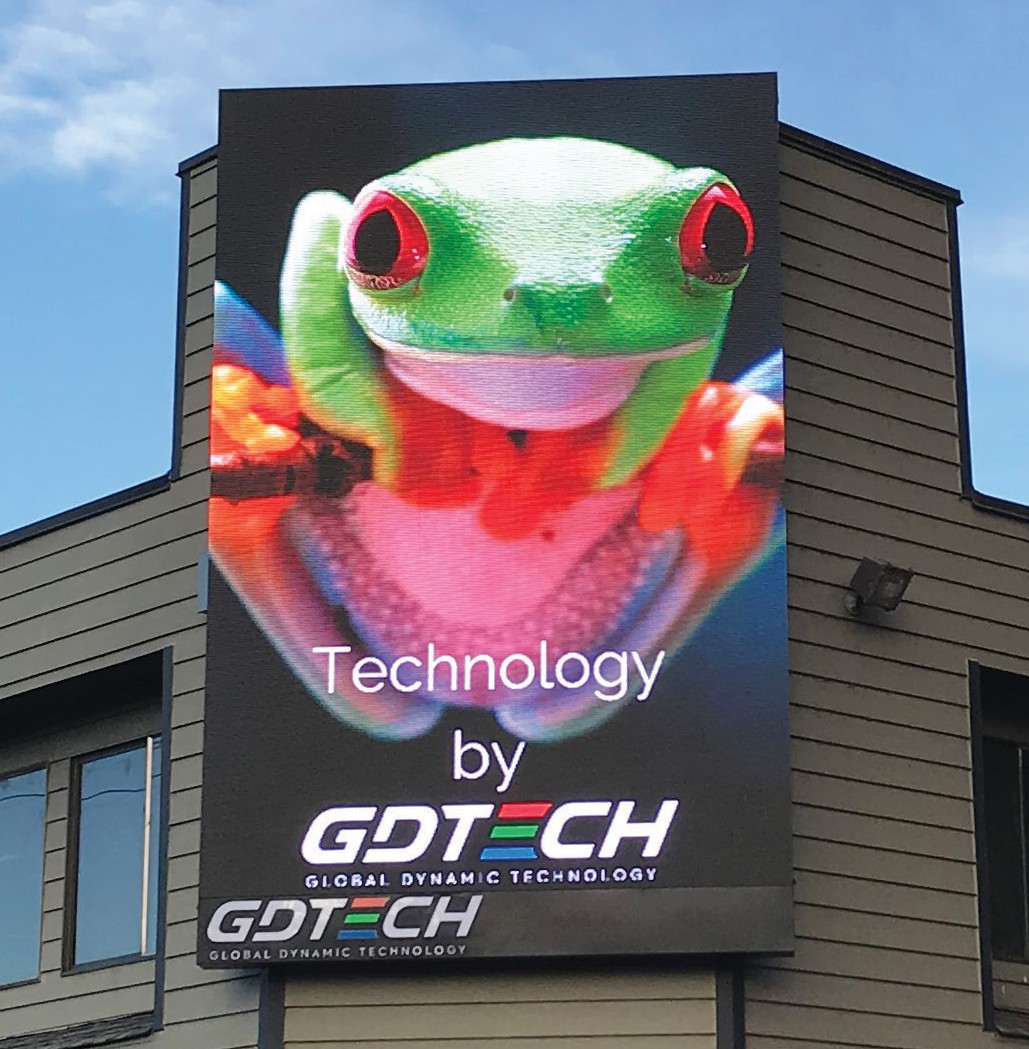 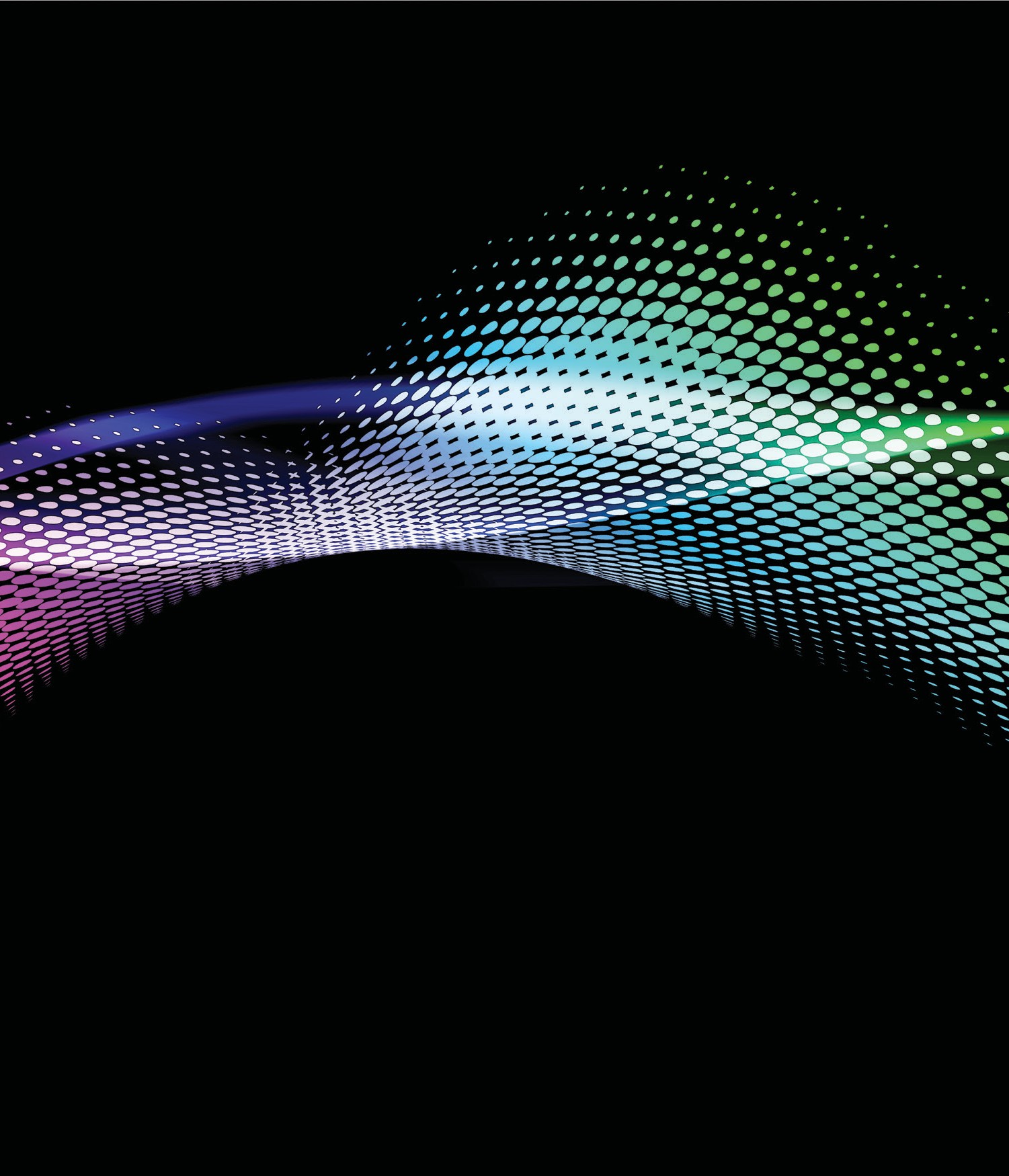 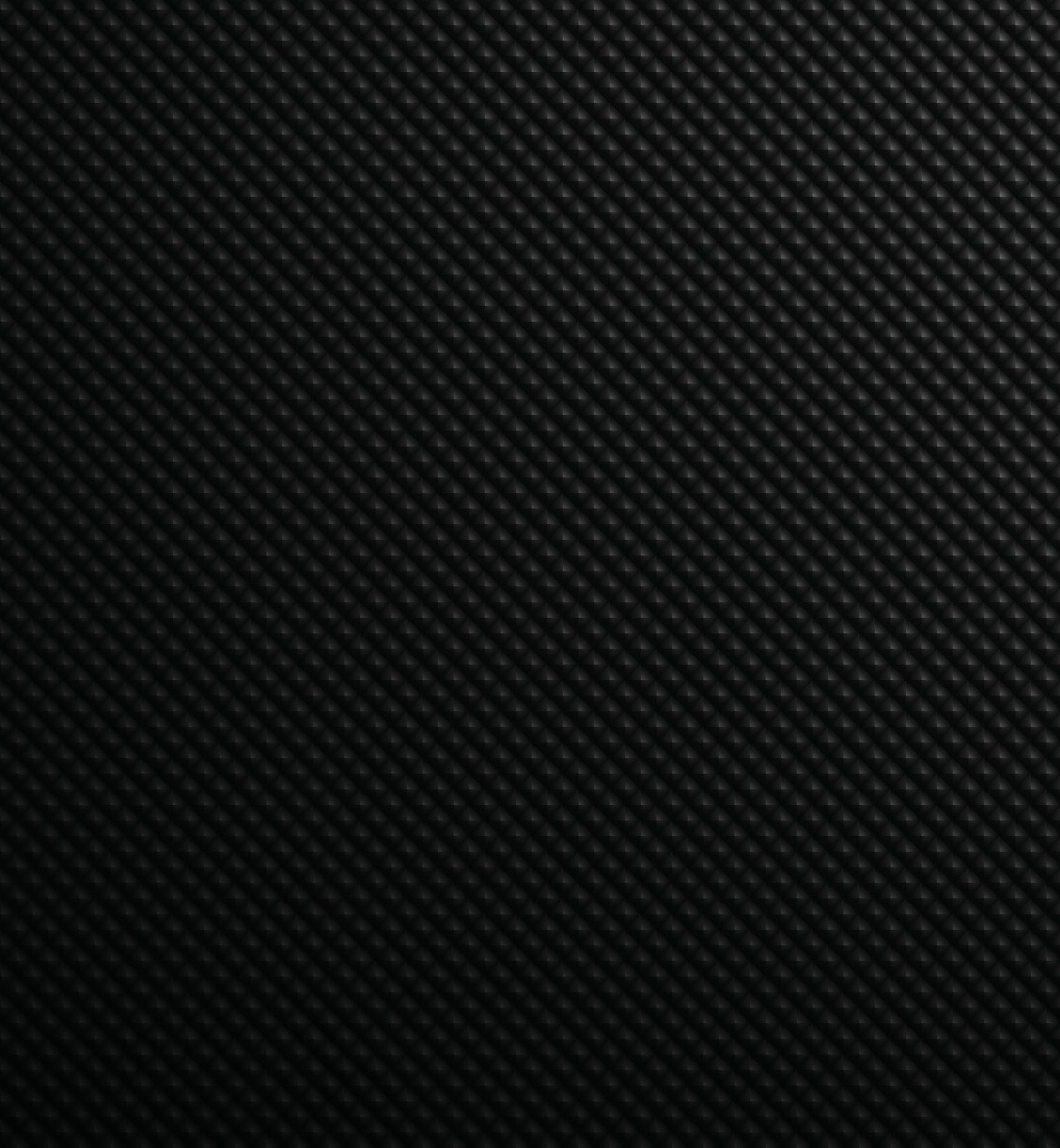 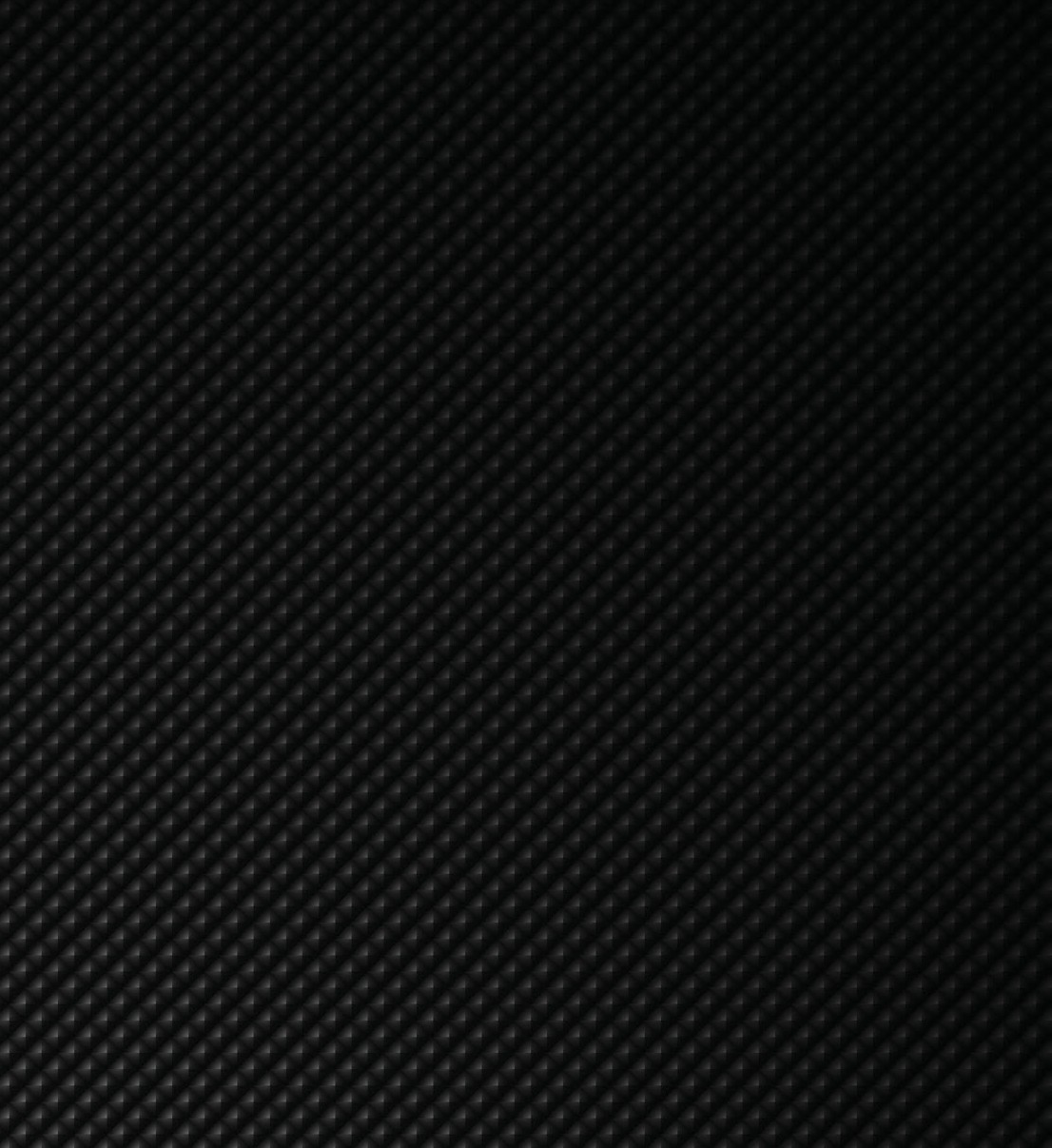 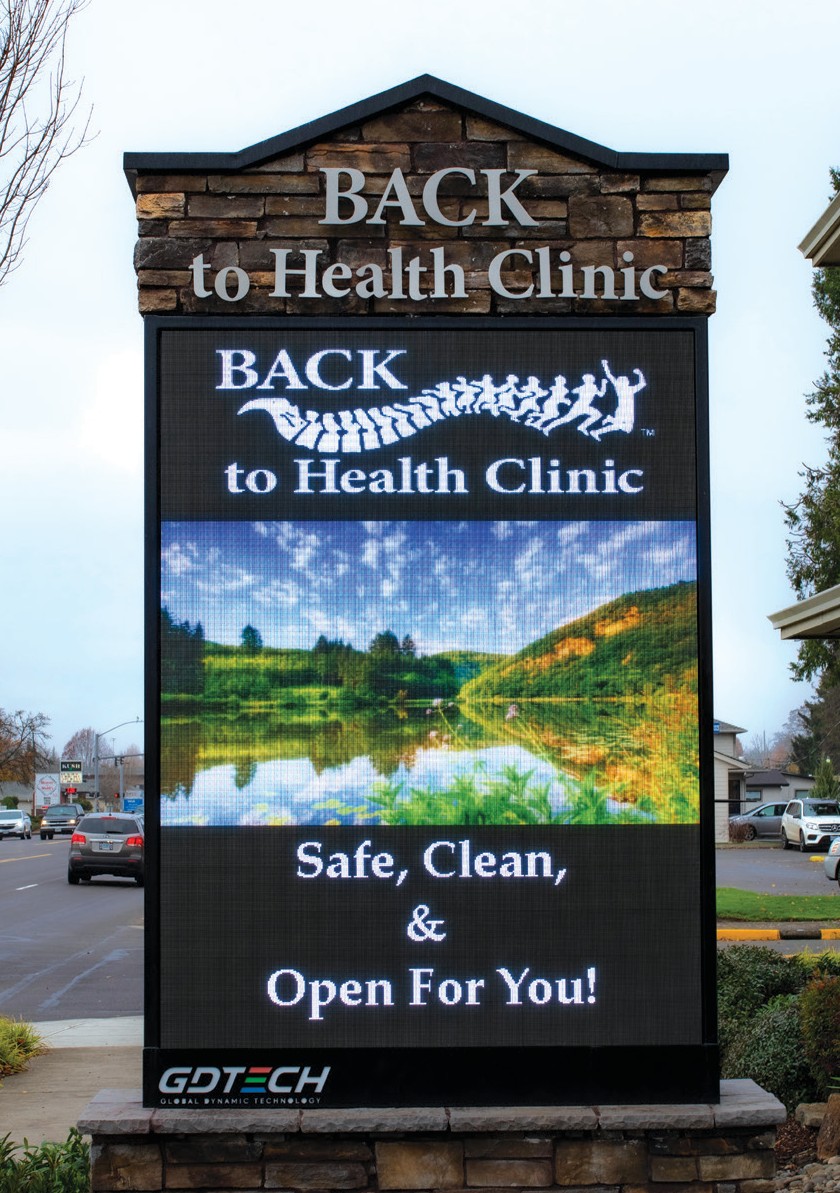 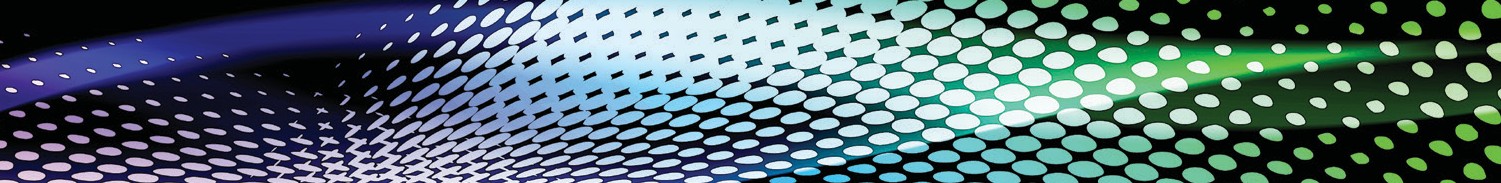 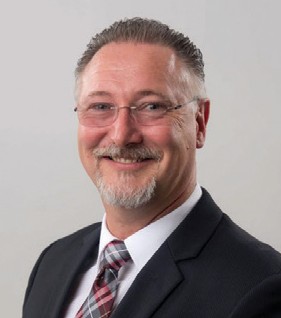 WARRANTY PROGRAMGlobal Dynamic Technology LLC warrants your new LED Sign (MLS) to be free from defects in factory materials and workmanship. Products believed to be a manufacturing defect will be repaired or replaced upon investigation of the issue. Global Dynamic Technology’s Class 5 Year Limited Warranty coverage***Defective parts are covered for 5 year from ship date / warranty activation **Electronic controller circuit boardsLED panel assemblies *Power supplies, and auto dimmerEmbedded Wi-Fi communication devicesWires,plugs, and ribbon cables.Embedded Wi-Fi4G communication DevicesIn-Factory Labor is covered for 5 years from ship date/warranty activation **Labor costs for repairing parts or complete products in Global Dynamic Technology’s factory location.Exceptions:* Less than 2% of dead LED lamps is considered acceptable and is not covered under warranty **Shipping both ways not covered*** Does not include labor or travel for maintenance of the physical sign; only parts and components.Global Dynamic Technology will provide quick service for replacing key parts in need of replacement. If a MLS product requires a replacement part or parts, Global Dynamic Technology will sendthe customer the replacement part(s) once a credit card number is provided for security. Then the customer shall send the defective part(s) back to Global Dynamic Technology within 15 days or the customer’s card will be charged for the full value of the replacement part(s). This service allows the customer to get the sign back in working condition quickly and decreases display downtime.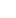 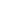 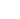 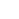 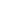 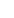 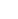 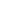 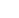 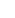 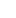 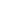 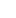 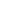 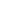 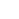 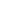 Warranty and Limitation of LiabilityThis warranty shall not apply to any product for improper installation, unauthorized vandalism, destruction, loss, theft, negligence, damage or misuse of product. Nor does this warranty cover any malfunction or damage due to natural disasters or extraordinary weather conditions, such as, but not limited to: hurricane, typhoon, tsunami, earthquake or severe weather.* Global Dynamic Technology reserves all the rights to modify or change this warranty without notice at anytime.GLOBAL DYNAMIC TECHNOLOGY MAKES NO OTHER WARRANTIES WITH RESPECT TO THE PRODUCTS OR ANY SERVICES AND DISCLAIMS ALL IMPLIED WARRANTIES, INCLUDING WARRANTIES OF MERCHANTABILITY, NON- INFRINGEMENT AND FITNESS FOR A PARTICULAR PURPOSE, OR ARISING FROM A COURSE OF DEALING, USAGE OR TRADE PRACTICE.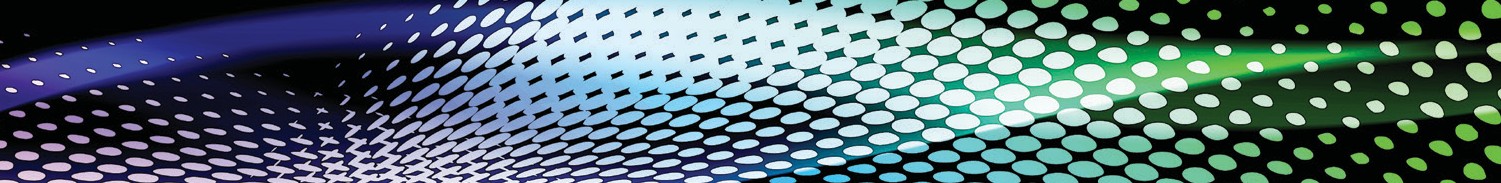 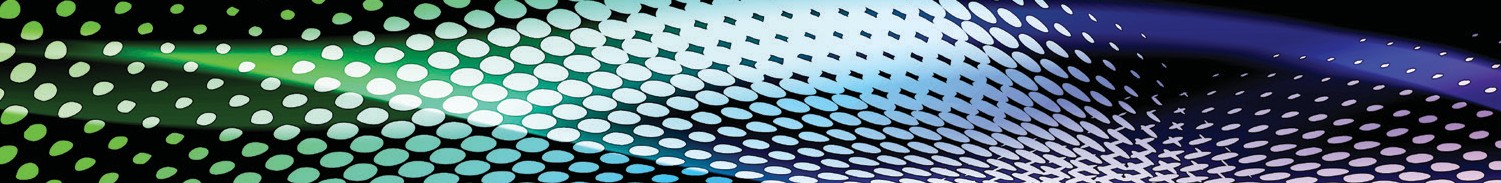 MEDIA ESTIMATE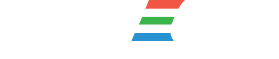 Client:	David Brown Farmers InsuranceDate:	7-7-20Address:	3030 Commercial St SE, Salem OR 97302Daily Traffic:	30,795 — Commercial Street SE: South of Vista AvenueSource: 2014 City of SalemSUB TOTAL6” GDTech Logo to be installed at base of sign.LED Sign to be delivered 60-90 Days after permit approval from city or county.PAYMENT TERMS:First payment of 80% upon signing agreement. 2nd payment of 10% upon completion of frame.Final 10% Payment 1 week after installation completion.Acceptance defined as operational sign, software training completed.11 Patents with Ground-Breaking TechnologyAll of the Technology that GDTECH develops creates Heat Sink and energy savings from less friction and energy drag to create Bright Vivid Colors and fast efficient, durable signs that last longer than our competitors. GDTECH’s technology creates less energy resistance so your sign will be brighter and much more energy efficient than our competitors. You will see a difference in our signs from our competition.Our Aluminum Modules used Heat Sink to dissipate the heat from the Sun and the heat created by the LED bulbs and they don’t warp or degenerate from heat like our competitor's plastic and silicone modules.With our Heat Sink cooling method, we don’t use fans or air conditioning units that require higher energy costs and can lead to breakdowns and increased maintenance. Heat is the kryptonite to LED signs and GDTECH has the best technologyto cool the sign for better life and energy efficiency.GDTECH signs have low power consumption: daily working less than 100 watts per square meter. Our competitors power consumption is 400 to 800 Watts per square meter. 300% higher than GDTECH’s.You will see Trillions of colors and more grays that will produce beautiful images that will catch the eyes of customers driving by your business each day. You will distinguish yourself from your competition with a sign from GDTECH.You can buy a more inexpensive LED sign in the beginning, but you will pay more in the long-term in maintenance and frustration.With an GDTECH LED sign you will see a difference in quality, performance, brightness and maintenance over the life of your sign.DESCRIPTIONITEMQTYPRICETOTAL PRICEEstimated Sign Installation CostInstallation1$0,000.00$0,000.00Total Permitting CostsPermitting Costs1$0,000.00$0,000.00Custom FrameCustom Frame1$0,000.00$0,000.006 MM 0 3.78’ x 5.67’ Total SQFT 21.43Single Side1$0,000.00$0,000.00Total Project Estimate:$ 00, 000.00Estimated Monthly Payment:$ 371.316% APR, 60 Mos. On Approved CreditCost Per Day:$12.21Cost Per Thousand Impressions:$ .39@1.5 Passengers per vehicleNOTES: